Городской округ «Закрытое административно – территориальное образование Железногорск Красноярского края»СОВЕТ ДЕПУТАТОВ  ЗАТО  г. ЖЕЛЕЗНОГОРСК РЕШЕНИЕг. Железногорскс изм. от 14.05.2020 № 52-310Р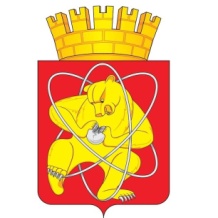 08.10.2019                                                                                                                                        46-260РОб утверждении Прогнозного плана (программы) приватизации муниципального имущества ЗАТО Железногорск на 2020 годВ соответствии с Федеральным законом от 21.12.2001 № 178-ФЗ                   «О приватизации государственного и муниципального имущества»,  на основании           ст. 28, ч. 4 ст. 50 Устава  ЗАТО Железногорск, решения городского Совета ЗАТО Железногорск от 29.06.2006 № 14-72Р «Об утверждении Положения о порядке и условиях приватизации муниципального имущества ЗАТО Железногорск Красноярского края», Совет депутатов  ЗАТО г. ЖелезногорскРЕШИЛ:Утвердить Прогнозный план (программу) приватизации муниципального имущества ЗАТО Железногорск на 2020 год (Приложение).2. Контроль над исполнением настоящего решения возложить на председателя постоянной комиссии Совета депутатов ЗАТО г. Железногорск по вопросам экономики, собственности и ЖКХ Д.А. Матроницкого.	3. Настоящее решение вступает в силу после его официального опубликования.                                    Приложение                                                                к решению Совета депутатов                                                   ЗАТО г.Железногорск                                                                         от «_08_» октября 2019 № 46-260Р            Прогнозный план (программа) приватизациимуниципального имущества ЗАТО Железногорск на 2020 годс изм. от 14.05.2020 № 52-310РПредседатель Совета депутатов ЗАТО г. Железногорск                            А.И. Коновалов	    Глава ЗАТО г. Железногорск                              И.Г. Куксин№ п/пНаименование объектаМесторасположениеОбъекты недвижимости.Объекты недвижимости.Объекты недвижимости.1.1. Нежилые здания.1.1. Нежилые здания.1.1. Нежилые здания.1.1.1.Нежилое зданиеРоссийская Федерация, Красноярский край, Городской округ ЗАТО город Железногорск, Железногорск город, Красноярская улица, здание № 74/1  1.1.2.Нежилое зданиеРоссийская Федерация, Красноярский край, ЗАТО Железногорск, пгт. Подгорный, ул. Боровая, д. 6/61.2. Нежилые помещения.1.2. Нежилые помещения.1.2. Нежилые помещения.1.2.1.Нежилое помещениеРоссийская Федерация, Красноярский край, ЗАТО Железногорск, г. Железногорск, ул. Советской Армии, д. 30, пом. 15/11.2.2.Нежилое помещениеРоссийская Федерация, Красноярский край, ЗАТО Железногорск, г. Железногорск, ул. Советской Армии, д. 30, пом. 15/31.2.3.Нежилое помещениеРоссийская Федерация, Красноярский край, ЗАТО Железногорск, г. Железногорск, ул. Советской Армии, д. 30, пом. 15/51.2.4.Нежилое помещениеРоссийская Федерация, Красноярский край, ЗАТО Железногорск, г. Железногорск, ул. Советской Армии, д. 30, пом. 15/61.2.5.Нежилое помещениеРоссийская Федерация, Красноярский край, ЗАТО Железногорск, г. Железногорск, ул. Советской Армии, д. 30, пом. 15/81.2.6.Нежилое помещениеРоссийская Федерация, Красноярский край, ЗАТО Железногорск,  г. Железногорск,  ул. Свердлова, д. 7, пом. 701.2.7.Нежилое помещениеРоссийская Федерация, Красноярский край, ЗАТО Железногорск, г. Железногорск, ул. Восточная, д. 23, пом. 611.2.8.Нежилое помещениеРоссийская Федерация, Красноярский край, ЗАТО Железногорск, г. Железногорск, ул. Школьная, д. 56Г, пом. 91.2.9.Нежилое помещениеРоссийская Федерация, Красноярский край, ЗАТО Железногорск, г. Железногорск, ул. Советской Армии, 40А, помещ. 11.2.10.Нежилое помещениеРоссийская Федерация, Красноярский край, ЗАТО Железногорск, г. Железногорск, ул. Советской Армии, 40А, помещ. 21.2.11.Нежилое помещениеРоссийская Федерация, Красноярский край, ЗАТО Железногорск, г. Железногорск, ул. Советской Армии, 40А, помещ. 3Сооружения.Сооружения.Сооружения.1.3.1.Сооружение производственного назначения – открытая крановая эстакадаРоссийская Федерация, Красноярский край, ЗАТО Железногорск, г. Железногорск, ул. Южная, соор. 41И/1Незавершенные строительством объекты.Незавершенные строительством объекты.Незавершенные строительством объекты.1.4.1.Незавершенный строительством объектРоссия, Красноярский край, ЗАТО Железногорск, пос. Новый Путь, ул. Майская, нез. стр. 222.Муниципальные предприятия.2.Муниципальные предприятия.2.Муниципальные предприятия.2.1.Муниципальное предприятие ЗАТО Железногорск Красноярского края «Информационный центр».Муниципальное предприятие ЗАТО Железногорск Красноярского края «Информационный центр».